Autism AwarenessAnnual Golf Tournament at Chester Country ClubMay 26, 2018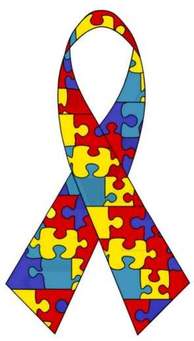 Team Sponsor $260(consists of 4 person scramble) Hole Sponsors:Gold $250.00Silver $100.00Bronze $50.00Hole Sponsors will consist of a sign at a tee box and name will appear on flyer in club house thanking you and your promoting businessDonated Items Appreciated Dinner at Club House following Chester Autism Tournament  Hole Sponsors invited for mealChester Country ClubP.O. Box 166, Chester, IL 62233 / 618-826-3168Contact Bob Fleming @ 618-559-9407